Parish of ……………… 
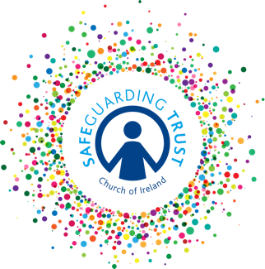 Annual Safeguarding Trust Checklist for Vestries 20….. (Yr)YESNOAIs first-aid available during all activities?Is there an up-to-date first-aid kit available both on the premises and for activities away from the premises?Do clergy, staff and volunteers know who the First Aider is and where they can be contacted?Are all accidents and incidents recorded?BDo regular fire drills take place?Are evacuation notices displayed informing people what to do in case of emergency?Are fire appliances suitable and serviced regularly?Has the local fire prevention officer visited the premises?CIs there a Health & Safety Statement in place that covers all parish premises?Has an Annual Safety Audit been undertaken?Has an Annual Health & Safety Risk Assessment of activities been undertaken?DDo precautions exist regarding access to premises by strangers whilst children’s activities are taking place?EIs the Child Safeguarding Statement displayed on all parish premises?FHave the panel completed their care of records checklist in past twelve months(see separate list)?Have the panel, clergy, staff and volunteers completed their safety of activites checklist in the past twelve months (see separate list)?GHas every external organisation that involves children signed the common protocol agreement this year?Has every external organisation that involves children provided the parish with a copy of their insurance and child protection policy?HIs there adequate and approriate insurance cover provided for all activities?